Материально – техническое обеспечение и оснащенность образовательного процесса.Общие положения.Кабинет:Расположение: 1этаж.Площадь помещения:42 кв.м и  52,9кв.м.Высота помещения: 2,5м.Учитель работающий в кабинете – Селиванов Владимир Александрович.      Освещение: естественное и искусственное в соответствии с СанПин2.4.2.1178-02.Осветительные приборы: система освещения, выполненная потолочнымилюминесцентными светильниками в соответствии с СанПин 2.4.2.1178-02, доскаоборудована с софитом.Ориентация окон: южная.Вентиляция: вытяжная и дверная.Электробезопасность: заземление.Наличие системы пожарной сигнализации: имеется. Наличие средств аптечной первой помощи: имеется. Возможность проветривания кабинета. Оборудован:Материалами по охране труда и техники безопасности.Комплектом инструкций по технике безопасности для учителя технологии. Комплектом инструкций по правилам безопасности для учащихся . Имеется журнал регистрации инструктажей по технике безопасности на занятиях по технологии.Аптечка — укомплектована, опись аптечки имеется.Библиотекой учебников по предметуНазначение учебного кабинета — проведение занятий по предмету – ПДД.Документация учебного кабинета:2.1 Устав  ПОУ Миллеровский УЦ РО ДОСААФ России РО от 2015г.2.2 Свидетельство о внесении записи в ЕГРЮЛ от 01.02.2016г.2.3 Свидетельство о постановки на учет в налоговом органе, серия 61 №0075525592.4 Выписка из ЕГРЮЛ от 13.07.2020г. №ЮЭ9965-20-1191504752.5 Лицензия от 19.02.2016 №6238                                                      Схема кабинета №4 4-окна, 1-дверь,  -    - парты,  - стулья,  - розетки.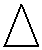 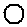 3.Оснащение кабинета № 4(ПДД)                                                                 Схема кабинета № 5 2-окна, 1-дверь,   -    - парты,  - стулья,  - розетки.                                                 4.Оснащение кабинета № 5 (ПДД)                                                                     5.Учебные пособияЗадачи .Развитие материально-технической базы.     2.Накопление дидактического материала.       3.Приобретение современной литературы.     4. Улучшение оборудования рабочих мест.     5.Обеспечение современными средствами обучения.План развития кабинета:дальнейшей специализации помещений и оборудования, их соответствия новым педагогическим технологиям и требованиям.Обновление учебного оборудования в соответствии с новыми базисными учебными планами и нормативными требованиями по федеральным перечням комплектации кабинетов труда (прилагаются).3. Обеспечение кабинета современной оргтехникой и средствами ТСОВозможное расширение производственной базы в целяхВОЗДУШНО-ТЕПЛОВОЙ РЕЖИМ В КАБИНЕТЕТемпература воздуха в помещениях общеобразовательных учреждений должна быть: в классных помещениях, учебных кабинетах, лабораториях - +18О - +20ОС.Открывающаяся площадь фрамуг и форточек должна составлять не менее 1/50 площади пола.Учебные помещения должны тщательно проветриваться во время перемен. Рекреационные – во время уроков.До и после окончания занятий проводится сквозное проветривание помещений. В тѐплые дни целесообразно проводить занятия при открытых  форточках.12. План работы кабинета на 2023 -2024 учебный годПоддержание готовности кабинета служить основной учебно-методической и практической базой для выполнения учебных программ по предмету ПДД и ОБД.Соблюдение режима безопасности на уроках и во внеурочное время.Служить местом проведения внеурочной работы и занятий обучающихся и персонала школы в соответствии со спецификой работы кабинета.14. Правила внутреннего распорядка в кабинетеВходить в кабинет  с разрешения преподавателя .На занятия необходимо приходить в средствах защиты (маска, перчатки).Кабинет покидают только с разрешения преподавателя.Расписание учебных занятий                1.Понедельник2.Вторник3. Среда4. Четверг                5. Пятница                6. Суббота.№ п/пНаименование имуществаКоличество1Магнитно- маркерная доска12Стол  ученический153Стол преподавателя14Стол тумба компьютерный15Сейф16Стул кожаный307Жалюзи48Кондиционер19Доска ученическая110Комплект плакатов1611Комплект плакатов устройство412Стенд первой помощи113Стенд средств регулир. дорожного движения114Плакаты по медицине715Светильник816Урна117Удлинитель118Телефон стационарный119Экран120Мультимедиопроэктор121Огнетушитель122Вешалка123Доска учебной документации124Плакат по знакам825Плакат сигналов регулировщика126Эксплуатационный материал127Тренажер легкового автомобиле128Монитор129Процессор1№ п/пНаименование имуществаКоличество1Стул на колесах12Стол ученический143Стол преподавательский14Стул деревянный45Стул п/мягкий216Жалюзи27Вешалка18Монитор19Процессор110Плакаты ламинированные по БД511Светильник612Плакаты по ПДД3113Плакаты по медицине114Плакаты ламинированные по устройству615Плакат дорожной разметки116Удлинитель117Урна118Стол тумба под компьютер119Вентилятор напольный1№№НаименованиеНаименованиеАвтор, издательство, годАвтор, издательство, годп/пп/пизданияиздания11Экзаменационные билеты для приема теоретических экзаменов на право управления транспортными средствами категории «А», «В», М» и подкатегориями «А1», «В1» с комментариямиЭкзаменационные билеты для приема теоретических экзаменов на право управления транспортными средствами категории «А», «В», М» и подкатегориями «А1», «В1» с комментариямиГ.Б. Громоковский,  А.Ю. Якимов«Рецепт – Холдинг», 2018г.Г.Б. Громоковский,  А.Ю. Якимов«Рецепт – Холдинг», 2018г.22Азбука первой помощи пострадавшим в дорожно-транспортных происшествияхАзбука первой помощи пострадавшим в дорожно-транспортных происшествияхООО « Издательский Дом»ООО « Издательский Дом»2012г. Ленинградское шоссе,46/12012г. Ленинградское шоссе,46/133Правила дорожного движения РФПравила дорожного движения РФООО «Атберг 98»ООО «Атберг 98»Москва 2017г.Москва 2017г.44Юридические основы обеспечения безопасного дорожного движения. Учебное пособие.Юридические основы обеспечения безопасного дорожного движения. Учебное пособие.Д.П. Баранов, В.Н. Писарев, С.Н. Леонтьев.  Ростов - на -Дону  2013г.Д.П. Баранов, В.Н. Писарев, С.Н. Леонтьев.  Ростов - на -Дону  2013г.                              6. Перечень медиатеки.                              6. Перечень медиатеки.№п/пНаименование электронных образовательных изданий1Основы управления транспортным средством и безопасность движения.2Автошкола современная с последними изменениями .3Экзаменационные билеты и тематические задачи ГИБДД.